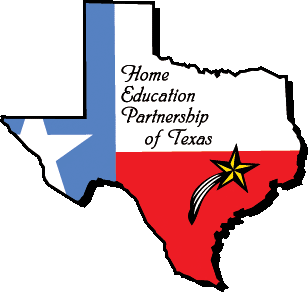 HEP TX Registration Form 2020-21Name _________________________________ Age _________ Grade___________ Male/FemaleAddress ________________________________City ___________________ Zip Code  __________Parent(s): ___________________________________________________________________________Parent email:  __________________________ Student email:  ____________________________  Parent phone: __________________________ Student phone: ____________________________Emergency contact name:  ______________________________ phone: ____________________ESA Member ____________  Yearbook Club _______________ T-shirt size: _______________Do you want to order a yearbook?  ______ Does your child have any medical issues or learning differences?  __________________________________________________________________________________________________________________________________________________Do you want to participate in HEP’s Graduation this year?  Yes    NoRegistration Information: Payment Information: Cash     Check                                                 Credit Card Type:  Visa, MC, Discover, Am Ex (3% surcharge; non-refundable)Card # _____________________________ Expiration Date: _______________ CVS # _________ Address for CC______________________  Zip Code for CC _________________Payment Agreement—Read carefully as this is a legal contract: I understand and agree that my signature on this registration form constitutes a contractual agreement between HEP of Texas and myself. I understand and agree to pay in full for any and all classes that my child is enrolled in even if my child withdraws from the class during the semester. HEP of Texas reserves the right to pursue the collection of any outstanding fees due and that if a legal judgment is sought, the undersigned will be responsible for all court costs, attorney fees, and course fees. I HAVE CAREFULLY READ THIS CONTRACT AND UNDERSTOOD ITS CONTENTS, AND I VOLUNTARILY SIGN THE SAME AS MY OWN FREE ACT. MY SIGNATURE BELOW ALSO CONFIRMS THAT I HAVE READ AND UNDERSTAND HEP TX'S STATEMENT OF FAITH AND AGREE TO ABIDE BY IT (posted on the HEPTX.com web page).Signature:____________________________________  ____________________   _________________________Parent/Guardian                               Relationship                Date                                                                                               Form update: 4/27/20Course Name (list each class you are purchasing)RecommendationReceived CostExample:  English 7N/A$595Office Use Only:Sub-Total Cost:Finance Charge - $15 per courseSurcharge for CC usage – 3% totalTotal Cost:Total Due today: